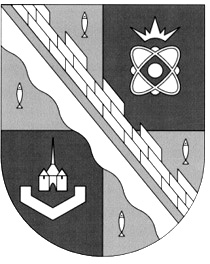 администрация МУНИЦИПАЛЬНОГО ОБРАЗОВАНИЯ                                        СОСНОВОБОРСКИЙ ГОРОДСКОЙ ОКРУГ  ЛЕНИНГРАДСКОЙ ОБЛАСТИпостановлениеот 04/06/2018 № 1274О закреплении муниципального имущества за МКУ «ЦИОГД» на праве оперативного управленияВ соответствии с Положением о порядке управления и распоряжения муниципальной собственностью муниципального образования Сосновоборский городской округ Ленинградской области, утвержденным решением совета депутатов муниципального образования Сосновоборский городской округ Ленинградской области от 08.09.2001 № 96 (с учетом изменений и дополнений), администрация Сосновоборского городского округа  п о с т а н о в л я е т:1. Закрепить на праве оперативного управления за Муниципальным казенным учреждением «Центр информационного обеспечения градостроительной деятельности Сосновоборского городского округа» (далее – МКУ «ЦИОГД») муниципальное движимое имущество – компьютерное оборудование (первоначальная стоимость –                258 183 двести пятьдесят восемь тысяч сто восемьдесят три рубля 34 копейки) согласно приложению к настоящему постановлению.2. МКУ «ЦИОГД» (Уваров П.В.) принять на бухгалтерский учет муниципальное движимое имущество, указанное в п.1 настоящего постановления.3. КУМИ Сосновоборского городского округа (Михайлова Н.В.) в течение пятнадцати дней с момента подписания настоящего постановления оформить документы по передаче на баланс МКУ «ЦИОГД» муниципального движимого имущества, указанного в пункте 1 настоящего постановления. 4. Пресс-центру администрации (Никитина В.Г.) разместить настоящее постановление на официальном сайте Сосновоборского городского округа.5. Настоящее постановление вступает в силу со дня подписания.6. Контроль за исполнением настоящего постановления оставляю за собой. Первый заместитель главы администрации Сосновоборского городского округа                                                                В.Е.ПодрезовИсп. Лопато М.А.; ЛЕСОГЛАСОВАНО: 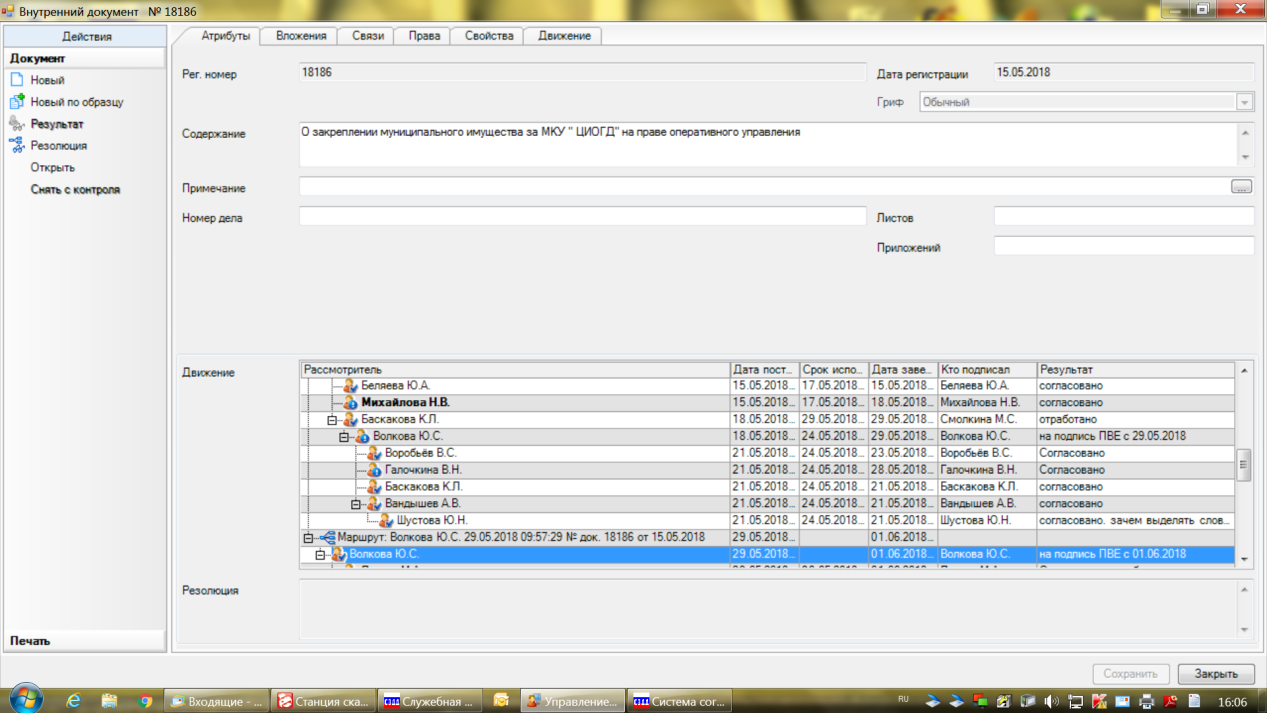 Директор МКУ «ЦИОГД»_________________ П.В.Уваров01.06.2018Рассылка:Общий отдел, КУМИ, МКУ «ЦИОГД»ПРИЛОЖЕНИЕк постановлению администрацииСосновоборского городского округаот 04/06/2018 № 1274ПЕРЕЧЕНЬмуниципального движимого имущества, закрепляемого на праве оперативного управления за Муниципальным казённым учреждением «Центр информационного обеспечения градостроительной деятельности Сосновоборского городского округа»Исп. Лопато М.А.Наименование имуществаМестонахождение объектаПервонач. стоимость(руб.)Остаточная стоимостьна 01.05.2018(руб.) Сервер RAMEC TOPNADO Custom W K01623876г. Сосновый Бор,ул. Ленинградская, д.28.200 000.00200 000.00Монитор AOC 931SN 60000^181366x768/170x160/250cd/5ms/b1г. Сосновый Бор, ул. Ленинградская, д.28.6 550,006 550,00Коммуникационный шкаф ШТК-М-22.6.10 Шкаф монтажныйг. Сосновый Бор,ул. Ленинградская, д.28.29 700,0029 700,00Источник бесперебойного питания INELT Smart Station RT 2000г. Сосновый Бор,ул. Ленинградская, д.28.21 933.3421 933.34ИТОГО:258 183,34258 183,34